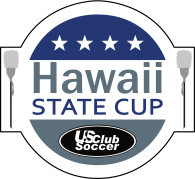 PLACE VALIDATION STAMP OR STICKER BELOWPLACE VALIDATION STAMP OR STICKER BELOWPLACE VALIDATION STAMP OR STICKER BELOWPLACE VALIDATION STAMP OR STICKER BELOWPLACE VALIDATION STAMP OR STICKER BELOWTEAM:      TEAM:      COACHES: COACHES: COACHES: MANAGERS:MANAGERS:MANAGERS:HOME colorOPPONENT:OPPONENT:OPPONENT:AWAY colorDATE: DATE: DIVISION:HM#AW#PLAYERGOALSYCRC1234567891011121314151617181920212223242526REFEREES: Please use the back of this card for any comments or remarks pertaining to the gameREFEREES: Please use the back of this card for any comments or remarks pertaining to the gameREFEREES: Please use the back of this card for any comments or remarks pertaining to the gameREFEREES: Please use the back of this card for any comments or remarks pertaining to the gameREFEREES: Please use the back of this card for any comments or remarks pertaining to the gameREFEREES: Please use the back of this card for any comments or remarks pertaining to the gameREFEREES: Please use the back of this card for any comments or remarks pertaining to the gamePLACE VALIDATION STAMP OR STICKER BELOWPLACE VALIDATION STAMP OR STICKER BELOWPLACE VALIDATION STAMP OR STICKER BELOWPLACE VALIDATION STAMP OR STICKER BELOWPLACE VALIDATION STAMP OR STICKER BELOWTEAM:      TEAM:      COACHES: COACHES: COACHES: MANAGERS:MANAGERS:MANAGERS:HOME colorOPPONENT:OPPONENT:OPPONENT:AWAY colorDATE: DATE: DIVISION:HM#AW#PLAYERGOALSYCRC1234567891011121314151617181920212223242526REFEREES: Please use the back of this card for any comments or remarks pertaining to the gameREFEREES: Please use the back of this card for any comments or remarks pertaining to the gameREFEREES: Please use the back of this card for any comments or remarks pertaining to the gameREFEREES: Please use the back of this card for any comments or remarks pertaining to the gameREFEREES: Please use the back of this card for any comments or remarks pertaining to the gameREFEREES: Please use the back of this card for any comments or remarks pertaining to the gameREFEREES: Please use the back of this card for any comments or remarks pertaining to the game